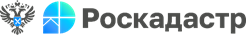 АНОНС ВЕБИНАРА «КОМПЛЕКСНЫЕ КАДАСТРОВЫЕ РАБОТЫ: ОТ ПОДГОТОВКИ ДО ВНЕСЕНИЯ СВЕДЕНИЙ В ЕГРН»     19 апреля в 10:00 (Мск) ждем вас на вебинаре по актуальным вопросам проведения комплексных кадастровых работ.     В чем преимущества проведения комплексных кадастровых работ? Они позволяют, во-первых, устранить ошибки в местоположении границ земельных участков. В-вторых, снизить вероятность, что возникнут новые ошибки, поскольку одновременно уточняются границы сразу группы участков. В-третьих, сократить количество земельных споров. Цель нашего вебинара – поделиться опытом с кадастровыми инженерами.     В основном, мы уделим внимание особенностям подготовки карты-плана территории. Плюс расскажем о решении типичных проблем, которые возникают в ходе ККР. Участникам вебинара будет дан разбор ошибок, допускаемых при подготовке документов. Также порекомендуем, как их устранить и не допускать в дальнейшем.Наши лекторы:Ольга Иванова, заместитель начальника отдела обработки документов и обеспечения учетных действий № 2 филиала Роскадастра по Архангельской области и Ненецкому автономному округу;Анастасия Ажар, ведущий специалист-эксперт Управления Росреестра по Архангельской области и Ненецкому автономному округу.     Участники вебинара смогут задать свой вопрос в онлайн-режиме и получить консультацию экспертов. К тому же есть возможность направить вопросы по теме вебинара заранее на электронный адрес press@29.kadastr.ru.Чтобы узнать подробнее о мероприятии, звоните по тел.: 8 (8182) 22-90-02.Продолжительность вебинара – 90 мин., стоимость участия – 1000 руб.Оплата принимается до 17 апреля включительно.Заключаем договоры с физическими и юридическими лицами.Подключайтесь! Будет интересно.______________________________Контакты для СМИ:Горбатюк Ольга Сергеевна,Инженер 1 категорииФилиала ППК «Роскадастр»8 (4852) 59-82-00 доб. 24-56